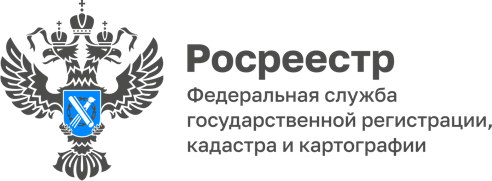 05.07.2022Пресс-служба УправленияРосреестра по Приморскому краю+7 (423) 245-49-23, доб. 1085
25press_rosreestr@mail.ru690091, Владивосток, ул. Посьетская, д. 48Работа над ошибками. Реестровыми.Управление Росреестра по Приморскому краю продолжает работу по исправлению реестровых ошибок в сведениях Единого государственного реестра недвижимости (ЕГРН). Эта работа проводится в рамках государственной программы «Национальная система пространственных данных». Под реестровой подразумевается ошибка, которая содержится в межевом или техническом плане, карте-плане территории или акте обследования. «Они могут возникнуть из-за погрешностей, допущенных при проведении кадастровых работ, ошибок в документах.  Раньше учет недвижимости осуществлялся в различных системах, и затем в ЕГРН были перенесены реестровые ошибки, связанные с пересечением границ участков. Теперь нам необходимо решить эту проблему, исключить из ЕГРН неточности и повысить качество сведений в реестре», - говорит заместитель руководителя Управления Росреестра по Приморскому краю Наталья Сопова. Помимо снижения качества сведений в ЕГРН, наличие реестровой ошибки может повлечь некорректное начисление налога или проблемы при сделках с недвижимостью.  Для того, чтобы самостоятельно ее исправить, собственники зачастую вынуждены повторно проводить кадастровые работы за собственный счет, а в случае невозможности исправления – отстаивать свои права в судебном порядке. Однако в рамках государственной программы решение этой проблемы для владельцев недвижимости будет бесплатно.В целом по стране Росреестр совместно с Кадастровой палатой планирует исправить 1,2 миллиона реестровых ошибок в ЕГРН, из них порядка 1700 -  в Приморском крае.В соответствии с Федеральным законом, при обнаружении реестровой ошибки в описании местоположения границ земельных участков по причине пересечения границ земельных участков, границ муниципальных образований, населенных пунктов, территориальных зон, лесничеств, принимается решение о необходимости её устранения, и орган регистрации прав направляет его в адрес правообладателя объекта недвижимости.За три месяца работы в рамках программы Управление Росреестра по Приморскому краю направило уже почти 800 таких решений, при этом к 1 июля исправлено более 50 ошибок.Если в течение трех месяцев от собственника не поступит возражений, Росреестр вносит изменения в сведения ЕГРН о местоположении границ и площади такого земельного участка без согласия его правообладателя и затем уведомляет собственника об устранении реестровой ошибки и внесении изменений в ЕГРН. Уведомление направляется в электронной форме   в виде ссылки на электронный документ на сайте Росреестра или в виде непосредственно самого электронного документа.В случаях, если исправление реестровой ошибки может причинить вред или нарушить законные интересы правообладателей или третьих лиц, которые полагались на соответствующие записи, содержащиеся в Едином государственном реестре недвижимости, такое исправление производится только по решению суда.О РосреестреФедеральная служба государственной регистрации, кадастра и картографии (Росреестр) является федеральным органом исполнительной власти, осуществляющим функции по государственной регистрации прав на недвижимое имущество и сделок с ним, по оказанию государственных услуг в сфере ведения государственного кадастра недвижимости, проведению государственного кадастрового учета недвижимого имущества, землеустройства, государственного мониторинга земель, навигационного обеспечения транспортного комплекса, а также функции по государственной кадастровой оценке, федеральному государственному надзору в области геодезии и картографии, государственному земельному надзору, надзору за деятельностью саморегулируемых организаций оценщиков, контролю деятельности саморегулируемых организаций арбитражных управляющих. Подведомственными учреждениями Росреестра являются ФГБУ «ФКП Росреестра» и ФГБУ «Центр геодезии, картографии и ИПД». В ведении Росреестра находится АО «Ростехинвентаризация – Федеральное БТИ.